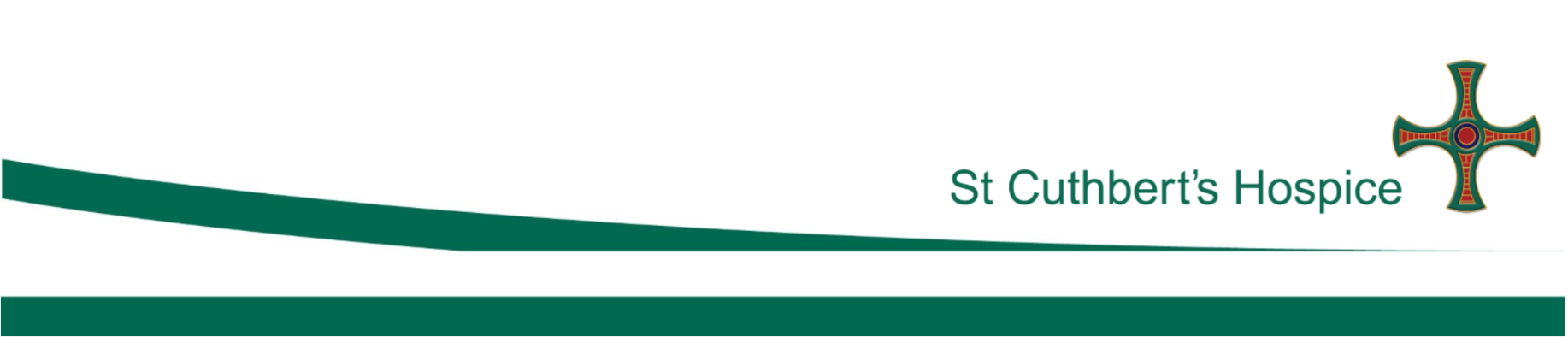 Living Well Centre at St Cuthbert’s HospiceOutpatient Services for those with Specialist Palliative Care NeedsPlease ensure that this form is fully completed or it may be rejected and returned to the referrer for completion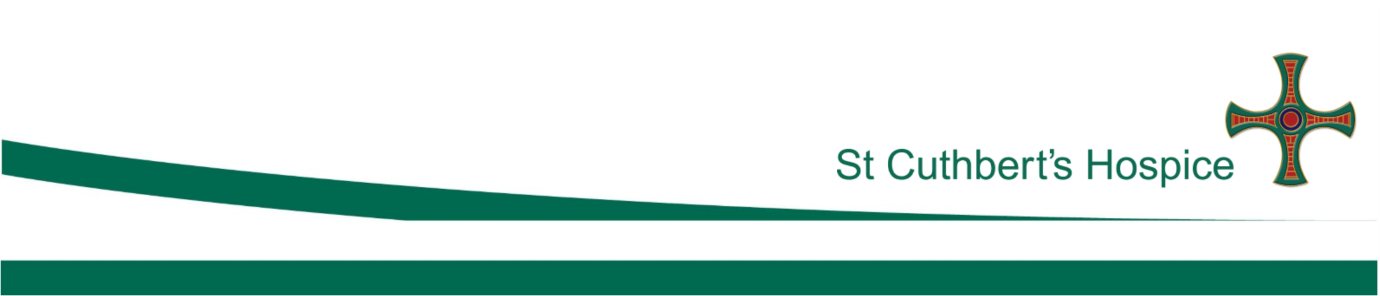 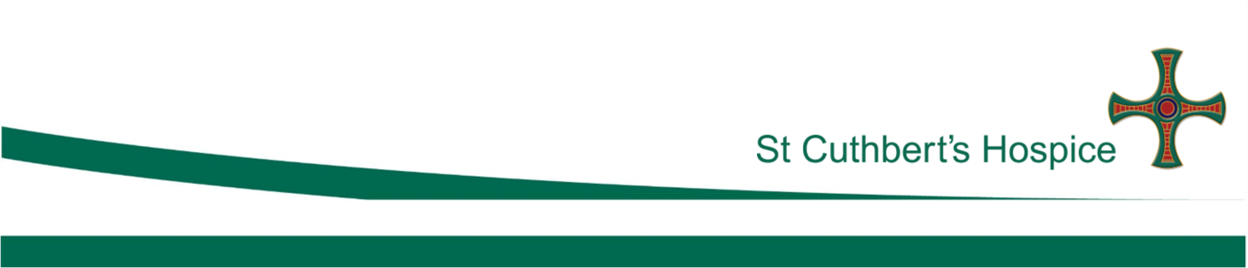 Referral completed by:Designation:Date:Please return this referral form by email to: NECNE.StCuthbertsHospiceReferrals@nhs.net Living Well Centre St Cuthbert’s HospicePark House RoadDurhamDH1 3QF Tel: 0191 386 1170Title:Surname:Surname:Surname:Surname:Forenames:Forenames:Known as:D.O.B:D.O.B:Age:Sex:  M  /   F  NHS No:NHS No:Date of Referral:Date of Referral:Address:Postcode:Address:Postcode:Address:Postcode:Referral:Standard                 UrgentReferral:Standard                 UrgentAddress:Postcode:Address:Postcode:Address:Postcode:Referred By:Designation:Contact:Referred By:Designation:Contact:Telephone No:Telephone No:Lives Alone:Yes   /   No  Referred By:Designation:Contact:Referred By:Designation:Contact:Ethnic Group:Interpreter Required:  Yes / No Ethnic Group:Interpreter Required:  Yes / No Religion:GP:Address:Tel No:GP:Address:Tel No:Diagnosis/Date:Diagnosis/Date:Diagnosis/Date:GP:Address:Tel No:GP:Address:Tel No:Is patient aware of diagnosisYes / No  Is carer aware of diagnosisYes /  No  Is carer aware of diagnosisYes /  No  MacMillan Nurse:Tel No:Carer/NOK and relationship:Address:Tel No:Carer/NOK and relationship:Address:Tel No:Carer/NOK and relationship:Address:Tel No:District Nurse:Tel No:Carer/NOK and relationship:Address:Tel No:Carer/NOK and relationship:Address:Tel No:Carer/NOK and relationship:Address:Tel No:Clinical Nurse Specialist:Tel No:Informed consent obtained to referral with:Patient                              NOK/carer Health or Social care professionals consulted/notified regarding the referral:GP      District Nurse        Macmillan Nurse        Consultant                         Specialist Nurse  Other ……………………………………………………………………………………Informed consent obtained to referral with:Patient                              NOK/carer Health or Social care professionals consulted/notified regarding the referral:GP      District Nurse        Macmillan Nurse        Consultant                         Specialist Nurse  Other ……………………………………………………………………………………Informed consent obtained to referral with:Patient                              NOK/carer Health or Social care professionals consulted/notified regarding the referral:GP      District Nurse        Macmillan Nurse        Consultant                         Specialist Nurse  Other ……………………………………………………………………………………Consultant:Previous or present occupation:Tel No:Reason for referral:Additional support required:Additional support required:         Pain/symptom management         Carer support         Breathlessness management         Psychological/emotional support       Family Support Team - counselling         Fatigue management          Palliative Rehabilitation         Occupational Therapy         Complementary therapies         Spiritual support          Physiotherapy         Admiral Nurse         Social support          Social Worker          Creative Therapies         Cognitive Stimulation Therapy        Nursing Support          Relaxation Therapies Lone worker risksIs there a risk of physical/verbal aggression?           Yes  No Is there a history of alcohol or drug dependency? Yes  No Relevant mental health issues? Yes  No Any pets at home? Yes  No  If yes to any of the above, or any other known risks please comment below:Advanced decisions/statementsEHCP:Discussed: Yes  No  Completed: Yes  No LPA:Discussed: Yes  No  Completed: Yes  No DNACPR:Discussed: Yes  No  Completed: Yes  No Any other advanced decisions/statements completed or discussed: Preferred place of care: Preferred place of death: Relevant medical history including medication, allergies and any current nursing interventions:Social History:Any other relevant information including the situation leading up to this referral:Any PMH of cognitive impairment (please state if any recent assessments complete)Any other relevant information including the situation leading up to this referral:Any PMH of cognitive impairment (please state if any recent assessments complete)Additional information: Oxygen therapy      Syringe Driver       Wounds/pressure damage                                   Known infection If yes to any of the above, or any other relevant information please comment below:Additional information: Oxygen therapy      Syringe Driver       Wounds/pressure damage                                   Known infection If yes to any of the above, or any other relevant information please comment below: